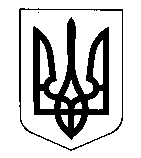 МІНІСТЕРСТВО ФІНАНСІВ УКРАЇНИНАКАЗ  31.08.2018                                          Київ                                      № 729 Про внесення змін до Структурикодування Програмної класифікації видатків та кредитування місцевих бюджетівЗ метою удосконалення Структури кодування Програмної класифікації видатків та кредитування місцевих бюджетів, затвердженої наказом Міністерства фінансів України від 20 вересня 2017 року № 793 (зі змінами)НАКАЗУЮ:1. Структуру кодування Програмної класифікації видатків та кредитування місцевих бюджетів, затвердженої наказом Міністерства фінансів України від 20 вересня 2017 року № 793 «Про затвердження складових програмної класифікації видатків та кредитування місцевих бюджетів» (зі змінами) викласти в новій редакції, що додається.2. Департаменту місцевих бюджетів довести цей наказ до місцевих фінансових органів для використання при складанні та виконанні місцевих бюджетів.3. Контроль за виконанням цього наказу залишаю за собою.4. Цей наказ набирає чинності з дня його оприлюднення.В. о. Міністра                                                                                О. МАРКАРОВАСтруктура кодування 
Програмної класифікації видатків та кредитування місцевих бюджетівКод Програмної класифікації містить сім знаків, з яких:Відповідно до вимог частини другої статті 10 Бюджетного кодексу України програмна класифікація видатків та кредитування місцевого бюджету формується місцевим фінансовим органом за пропозиціями, поданими головними розпорядниками бюджетних коштів під час складання проекту рішення про місцевий бюджет у бюджетних запитах.Програмна класифікація видатків та кредитування місцевого бюджету формується з урахуванням вимог Типової програмної класифікації видатків та кредитування місцевих бюджетів, яка затверджується Міністерством фінансів України.Код кожної бюджетної програми має відповідність коду функціональної класифікації видатків та кредитування бюджету.Директор Департаментумісцевих бюджетів                                             		                        Є. КУЗЬКІНЗАТВЕРДЖЕНО
Наказ Міністерства фінансів України
20 вересня 2017 року № 793 
(зі змінами)
(у редакції наказу Міністерства фінансів України 
від 31 серпня 2018 року № 729 123ПоясненняХХХХХХХ Код бюджетної програмиХХ00000Ознака головного розпорядника бюджетних коштів.(код Типової відомчої класифікації видатків та кредитування місцевого бюджету)ХХХ0000Відповідальний виконавець бюджетної програми у системі головного розпорядника.Якщо відповідальним виконавцем бюджетної програми є безпосередньо головний розпорядник бюджетних коштів, то третім знаком коду проставляється цифра "1", для визначення інших відповідальних виконавців використовуються цифри від "2" до "9" в межах одного головного розпорядникаХХХ0000Відповідальний виконавець бюджетної програми у системі головного розпорядника.Якщо відповідальним виконавцем бюджетної програми є безпосередньо головний розпорядник бюджетних коштів, то третім знаком коду проставляється цифра "1", для визначення інших відповідальних виконавців використовуються цифри від "2" до "9" в межах одного головного розпорядникаХХХХХХХНомер бюджетної програми. (код Типової програмної класифікації видатків та кредитування місцевого бюджету) (ТПКВК), який має відповідність коду функціональної класифікації видатків та кредитування (КФКВК).Код ТПКВК, який не має відповідності коду функціональної класифікації видатків та кредитування (КФКВК), не застосовуютьсяХХХХХХХНомер бюджетної програми. (код Типової програмної класифікації видатків та кредитування місцевого бюджету) (ТПКВК), який має відповідність коду функціональної класифікації видатків та кредитування (КФКВК).Код ТПКВК, який не має відповідності коду функціональної класифікації видатків та кредитування (КФКВК), не застосовуються